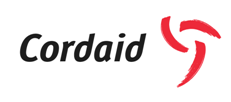 TERMES DE REFERENCE  POUR LE RECRUTEMENT D’UN RESPONSABLE DU VOLET DIGITALISATIONContexteCordaid a reçu un financement de l’Ambassade du Royaume des Pays Bas pour mettre en œuvre le Projet d’Appui au Développement de la Finance Innovatrice Rurale au Burundi « PADFIR Burundi en sigle pour 4 ans »2020 à 2024 » dont l’objectif général est d’accroître l’inclusion financière des populations rurales économiquement actives au Burundi y compris les femmes et les jeunes - afin d’améliorer leurs possibilités d’emploi, leurs conditions de vie et leur résilience aux chocs économiques.Les objectifs spécifiques du projet PADFIR sont :Objectif Spécifique 1. Soutenir la mise à l’échelle des produits et services financiers adaptés aux besoins des clients ruraux par les IMF en veillant à ce que les femmes et les jeunes soient pris en compte.Objectif Spécifique 2. Soutenir le développement et la mise à l’essai de produits et services financiers ruraux innovants.Objectif Spécifique 3. Faciliter la mise en relation des clients potentiels avec les IMF dans les zones rurales, en partenariat avec des projets et des programmes opérant dans le secteur du développement rural, le soutien au système financier informels (à titre d’exemple des Association d’Épargne et de Crédits et autres groupes ou structures du monde rural) et le renforcement des chaînes de valeur agricoles.C’est dans le cadre de mise en œuvre de ce projet que Cordaid recrute une /un chargé(e) du volet digitalisation qui aura la charge d’apporter son expertise dans la mise en œuvre du volet de digitalisation pour la durée qui reste de la mise en œuvre du projet..Le développement de la finance rurale exige de renforcer simultanément l’offre et la demande de services financiers et assuranciels en milieu rural tout en assurant le rapprochement des clientèles avec les assureurs et IMF. Or les deux groupes considèrent la clientèle rurale comme étant une catégorie à risque. Le chantier du projet PADFIR, considéré comme innovant compte contribuer au développement du secteur de la digitalisation qui est un des outils de la finance rurale. 0.OBJECTIF DE LA FONCTIONLe/la Responsable du volet la digitalisation appuiera le projet PADFIR de Cordaid au Burundi dans la revue de la stratégie de la digitalisation en cours  . Il sera également responsable, de manière générale, de l’appui technique des partenaires de mise en œuvre, du suivi des activités sur terrain, d’organisation et du rapportage de son secteur. La stratégie de la digitalisation est destinée à développer des produits financiers digitaux  adaptés au groupe cible du projet, en veillant à ce que tous les aspects soient gérés avec succès tout en respectant les réglementations prescrites par Cordaid et les bailleurs. Il sera Responsable du volet de digitalisation sur le projet d’Appui au Développement de la Finance Innovatrice Rurale « PADFIR »de Cordaid Burundi.I.FONCTIONS ET RESPONSABILITESSous la supervision du Responsable de projet, le Responsable du volet Digitalisation s’occupera des fonctions ci-dessous :En étroite collaboration avec les collègues des programmes, le Responsable du volet Digitalisation appuiera et maintiendra les relations internes   avec les collègues des services d’appui, avec les partenaires d’exécution (IMF, Compagnies d’assurance et les groupements d’assurance communautaires), les prestataires de services et dirigera l'exécution de la stratégie de la Digitalisation.  Le Responsable du volet la Digitalisation est chargé de :Élaborer un plan d’action de digitalisation pour chaque année calendaire la mise en relation, de l'encadrement, de la formation et de l'accompagnement de tous les acteurs du projet, notamment les Institutions de Microfinance, les assurances, l`administration locale des provinces d`intervention du projet PADFIR, les ONG partenaires afin de développer des solutions financières digitales : micro-crédit, Epargne, et produits de micro-assurance dans les zones rurales du Burundi en faveur des populations cibles du projet dont les femmes et les jeunesAssurer le lead, faire le suivi et veiller à la qualité -en collaboration avec les collègues du projet PADFIRLe Responsable de la digitalisation travaillera de manière stratégique et en collaboration avec l'équipe du projet PADFIR et l'ensemble du personnel du bureau pays, afin de produire l'impact et les valeurs de Cordaid, par le biais des approches innovantes. Le Responsable de la digitalisation sera responsable du développement de la digitalisation, de l'impact et des réalisations de Cordaid Burundi, à la fois de manière détaillée et générale, c'est-à-dire de la collecte des données, études de cas aux bulletins d'information trimestriels. Afin de soutenir et impliquer les membres clés du personnel du bureau pays, du Siège de Cordaid ainsi que les partenaires dans la mise en œuvre efficace de ces outils de  développement de la digitalisation, la mise en œuvre des éléments spécifiques de la stratégie de la digitalisation, voici une liste, non exhaustive, des fonctions clés qui doivent être gérées :Organiser et/ ou coordonner directement ou indirectement toute activité du volet digitalisationSoutenir la mise en œuvre des activités des partenaires de mise en œuvre définis dans la stratégie et le plan d’implémentation détaillé de digitalisation avec les équipes du projet PADFIR ;Développer et/ou gérer la mise en place d'outils de suivi et accompagnement des partenaires de mise en œuvre du projet PADFIR ;Collaborer avec les autres responsables des volets du projet PADFIR ;Appuyer substantiellement le volet microfinance Contribuer à l'organisation de campagnes de sensibilisation, d'événements, d’expositions, d'ateliers de diffusion d'informations, etc. pour les groupes cibles ;Gérer la base de données des résultats atteints par le projet ;Gérer la relation entre Cordaid et partenaire d’exécution dans le cadre du projet PADFIR ;Examiner et vérifier régulièrement et de manière proactive les moyens de mise en œuvre mis à la disposition des partenaires ;Mettre à jour et maintenir la base de données des partenaires, des parties prenantes, des divers interlocuteurs externes et des invités potentiels (officiels, bailleurs, ambassades, etc.) pour les événements Cordaid ;Aider à coordonner les événements sociaux et de réseautage de Cordaid dans le cadre de la digitalisation si nécessaire ;Nouer et entretenir d'excellentes relations avec les acteurs clés dans le développement de la digitalisation ;Soutenir le personnel des partenaires de mise en œuvre des activités du projet PADFIR, que ce soit de manière proactive ou réactive, et sur les risques des messages externes ;Organiser et gérer les ateliers d’échanges des différents acteurs clés dans le développement de la digitalisation en collaboration avec les équipes du projet PADFIR et du bureau pays ;Suivre, évaluer et tirer des conclusions des échanges faites entre les différents acteurs afin d’améliorer les relations entre ces derniers et Cordaid Burundi ;Appuyer techniquement les partenaires des programmes dans le processus de développement de la digitalisation ;Travailler avec le chef du projet PADFIR pour s'assurer que tous les partenaires sont formés et soutenus dans la mise en œuvre des activités convenues dans les plans d’action.II. GENERALITESContribuer à assurer la conformité des activités avec la stratégie de digitalisation de chaque partenaire de mise en œuvre suivant les directives de Cordaid et des bailleurs ; Se tenir informé (et communiquer de manière appropriée à l'ensemble du staff de Cordaid Burundi) des informations et des développements pertinents pour la vision, la stratégie et les objectifs de Cordaid et de Cordaid Burundi en générale et de la digitalisation en particulier ;Effectuer des visites régulières sur le terrain pour contrôler la mise en œuvre des activités et assurer une liaison étroite avec les groupes cibles ;Participer aux rencontres avec les bailleurs et ambassades pour présenter et mettre en avant les progrès et les réalisations des projets ; Faire un rapport mensuel sur les mesures de performance de la digitalisation et les objectifs spécifiques fixés pour le mois ;Travailler en étroite collaboration avec les financiers et le responsable du projet PADFIR de manière à ce que le budget de la digitalisation soit bien défini et en suffisance ;Fournir des mises à jour internes si nécessaire ou selon les instructions de la Direction ;Effectuer toute autre tâche et mission de travail demandée par son chef hiérarchique.III.STRUCTURE HIÉRARCHIQUELe/la Responsable du volet digitalisation relève :En premier lieu : du Responsable de projet PADFIREn deuxième lieu : de la Directrice PaysIV.EDUCATION ET CAPACITE- Diplôme :licence en informatique ou équivalent,- Compétences écrites et verbales en anglais est obligatoire ;V.EXPÉRIENCE PROFESSIONNELLE PERTINENTELieu d’affectation :Bujumbura. Au moins cinq (3) années d'expérience professionnelle avérée dans le domaine de la digitalisation, télécommunication, développement des produits financiers ,micro assurance,.Travail participatif avéré avec les communautés et d'autres parties prenantes clés du développement ;Expérience préalable du travail dans le contexte du développement ;Expérience du secteur de digitalisation, financier et celui des assurances avec des personnes extérieures à l'organisation, représentant l'organisation auprès des clients, du public, des organismes ou institutions officiels et d'autres sources externes. Ces informations peuvent être échangées en personne, par écrit ou oralement, par téléphone, courrier électronique, etc. ;Expérience dans la livraison des produits digitaux ;Expérience de participation à des événements de digitalisation, par exemple à la radio ou à la télévision ou dans journal.COMPETENCES DE BASEMaitrise des différents aspects de digitalisation ;Capacité à travailler avec Microsoft Word, Microsoft Excel, PowerPoint et autres outils informatiques ;Avoir la capacité de former les collègues et partenaires en matière de digitalisationExpertise en matière de bases de données et de communication de masse ;Connaissance et expérience des techniques et méthodes de développement des produits digitaux ; ;Esprit d'équipe dynamique, orienté vers les résultats, proactif et inventif ;Capacité d'adaptation et flexibilité ;Les visites sur le terrain constituent une part importante de ce rôle et, à ce titre, il est attendu du Responsable du volet de la digitalisation qu'il soit désireux et capable de prendre part à de telles activités en fonction des besoins et parfois dans un délai très court pour le suivi des activités sur terrain des partenaires de mise en œuvre du projet.COMPETENCES FONCTIONNELLEPlanifier, coordonner et organiser la charge de travail tout en restant conscient des priorités changeantes et des échéances concurrentes ;ATTITUDESFlexibilitéTravail en équipe mais aussi être autonome Axé sur des résultatsRésistant au stress